Схема границ прилегающей территорииУТВЕРЖДЕНАпостановлением администрации Бабстовского сельского поселения от 23.11.2020№  84Схема границ прилегающей территории ______________70_______________(условный номер)Местоположение прилегающей территории (адресные ориентиры)Аобл. Еврейская, р-н Ленинский, с. Бабстово,                                                    ул. Огородняя, д. 8Кадастровый номер объекта, по отношению к которому устанавливаетсяприлегающая территория (при наличии)   79:03:1400013:73.Сведения о собственнике и (или) ином законном владельце здания,      строения, сооружения, земельного участка, а также уполномоченном в лице Дудник Анна Петровна4.Площадь прилегающей территории       218,34 (кв. м)5.Вид разрешенного использования земельного участка, по отношению                к которому устанавливается прилегающая территория (при наличии)   Для обслуживания жилого дома и ведения личного подсобного хозяйства6.Наличие объектов (в том числе благоустройства), расположенных                               на прилегающей территории, с их описанием -            7.Описание характерных точек границ прилегающей территории (ориентиры для определения границ прилегающей территории по сторонам света и расстояния от объекта до границ прилегающей территории), координаты характерных точек границ (при их наличии)                                                  Графическая часть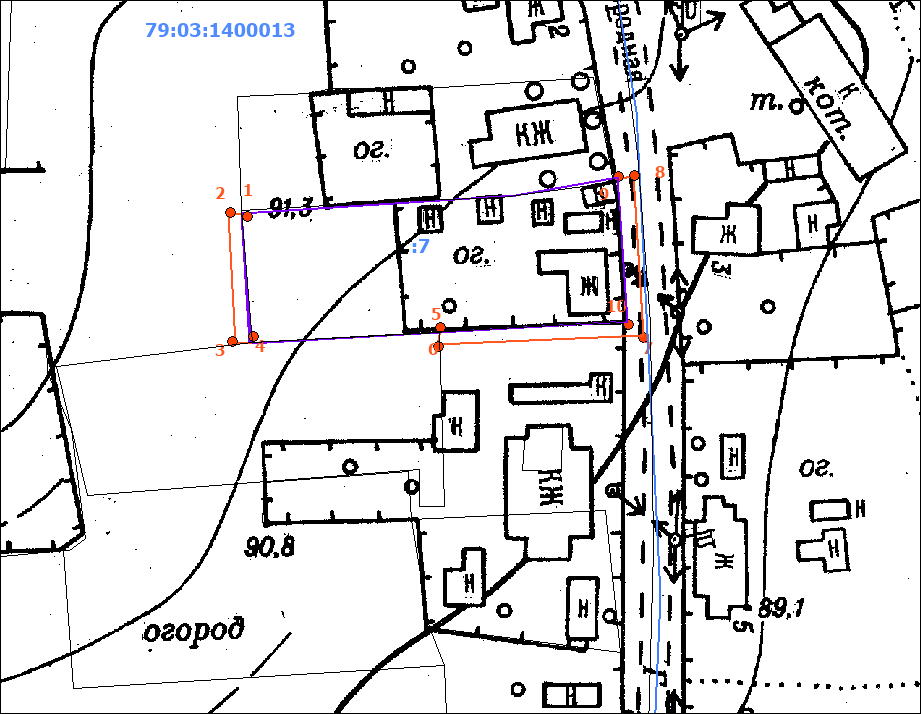 Масштаб 1:5000Условные обозначения:Обозначение характерных точек границКоординаты, м (с точностью до двух знаков после запятой)Координаты, м (с точностью до двух знаков после запятой)15 315 724,135 208 146,5525 315 724,825 208 143,6035 315 702,475 208 143,9545 315 703,345 208 147,5955 315 704,905 208 180,0065 315 701,605 208 179,6575 315 703,215 208 215,1785 315 731,235 208 213,7095 315 731,025 208 210,82105 315 705,425 208 212,57граница прилегающей территории (отображается оранжевым цветом)1поворотная точка границ прилегающей территории (отображается оранжевым цветом)79:хх:хххххх:ххкадастровый номер земельного участка (объекта недвижимости), по отношению к которому устанавливается прилегающая территория (отображается сиреневым цветом)79:хх:хххххххкадастровый квартал (отображается голубым цветом)граница кадастрового квартала (отображается голубым цветом)- - - - - - -границы объектов, расположенных на прилегающей территории (отображается черным цветом)